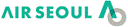 입사지원서인적사항학력사항근무경력사항공인외국어시험동아리·봉사활동·수상경력병역사항자격사항자기소개서지원서상의 모든 기재사항은 사실과 다름이 없음을 증명하며, 차후 지원서상의 내용이 허위로 판명되어 합격 또는 입사가 취소되더라도 이의를 제기하지 않을 것을 서약합니다.  년      월   일(성명) 성명[한글]     [한자]     [영문] [한글]     [한자]     [영문] [한글]     [한자]     [영문] 생년월일 (만 세) 실제생일현주소E-mail핸드폰전화번호보훈여부[대상/비대상] [대상/비대상] [대상/비대상] 장애여부[대상/비대상] [대상/비대상] [대상/비대상] 학력학교명전공재학기간고등학교전문대대학교편입 대학교대학원(석사)대학원(박사)고용형태회사명월급여재직기간부서명/직급담당업무내용이직사유(재직)시험명점수(급)발급번호취득일자구분활동단체활동기간주요활동내용병역구분/군별병과/계급복무기간제대구분자격종류발급기관등록번호취득일자본인의 인성 및 성장배경에 대하여 서술해 주십시오귀하가 에어서울을 지원하게 된 동기에 대해 서술해 주십시오입사 후 회사에서 이루고 싶은 목표는 무엇이며, 이를 달성하기 위한 계획을 서술해 주십시오